La savaneLes choses1 – Complétez par le nom convenable : buffle, phacochère, gazelle, hyène, guépard, ibis, flamand.2 – Complétez par le nom convenable : arbustes, herbe, terre, acacia, marigotLes qualités1 – Complétez avec l’adjectif convenable : coupantes, jaunis, hautes, épineux, rase, hautes, desséchées.les ……… herbes ; l’herbe ….... ; les feuilles ..……… ; les touffes ……… ; les buissons ……….. ; les acacias ……….. 2 – Complétez avec l’adjectif convenable : élancé, trapu, lourd, souple, gracile 3 – Complétez par l’adjectif convenable : insouciantes, fier, impassible, inquiète, pétrifiées. Les gazelles … ; le léopard … ; le … rhinocéros ; les antilopes … par la peur ; la girafe … pour son girafon ; Les actions1 – Complétez par le verbe convenable : s’étirer, grogne, se lécher, se dresser, rugir, bailler.2 – Complétez par le verbe convenable : s’enfuir, dresser l’oreille, brouter, s’abreuver, se regrouper, se disperser, se réfugier.Les antilopes ………… et se ………… pour se défendre. Les buffles qui ………… au marigot se ………… Les gazelles étourdies continuent de ………… l’herbe rase. Les flamands ………… et se ………… en masse dans le ciel.Les circonstances1 – Complétez par la circonstance convenable : paresseusement, majestueusement, d’un air orgueilleux, l’œil endormi.………………………, le lion s’étire ………………………  .  ………………………, il se dresse et rugit ……………………… .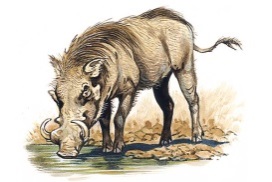 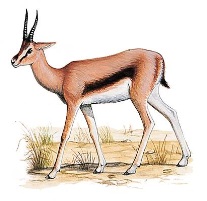 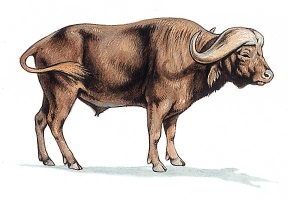 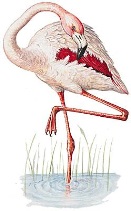 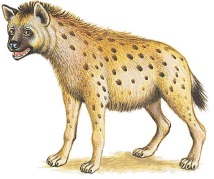 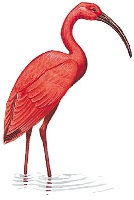 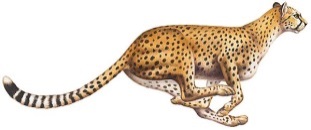 un …une …un …un …une …un …un …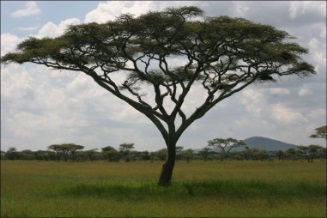 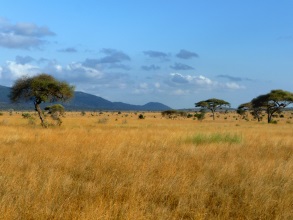 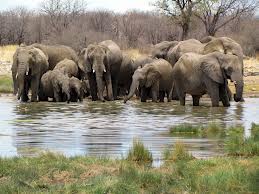 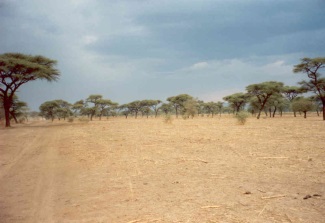 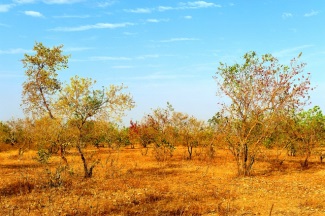 un …de l’…un …de la …des …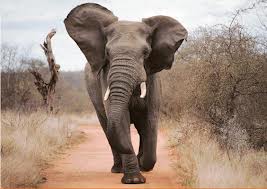 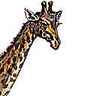 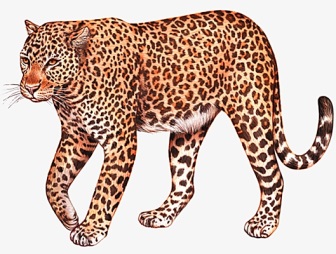 un pas …un corps …une silhouette …un cou …une démarche …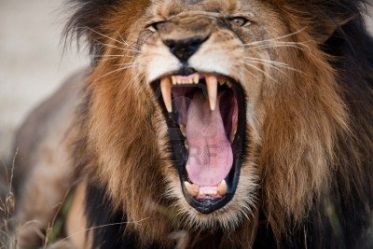 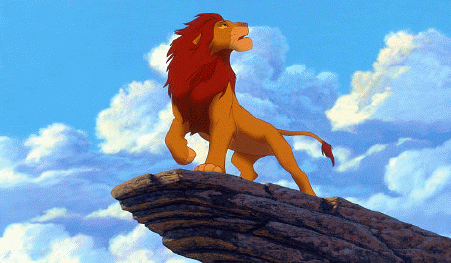 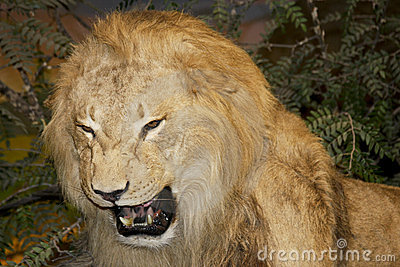 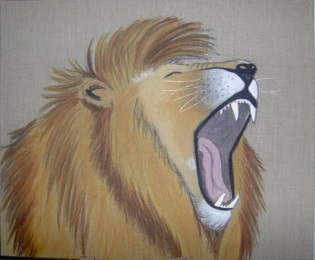 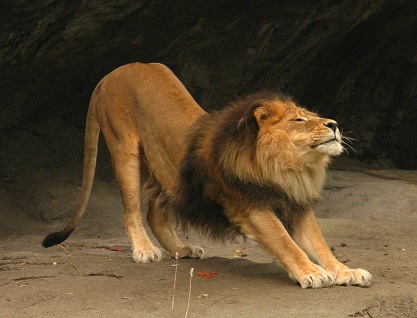 Le lion …Il …Il …Il …Il …